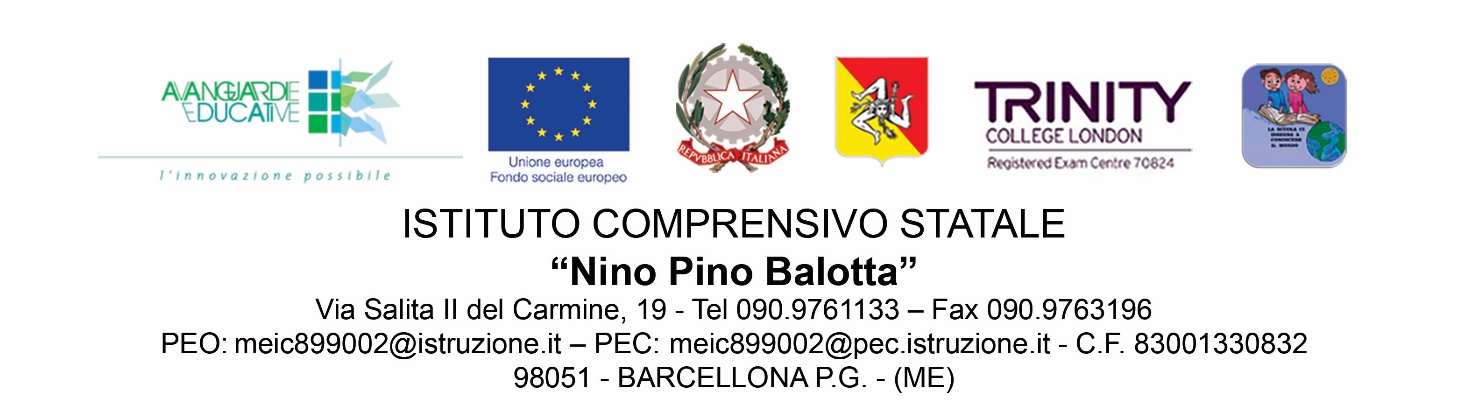 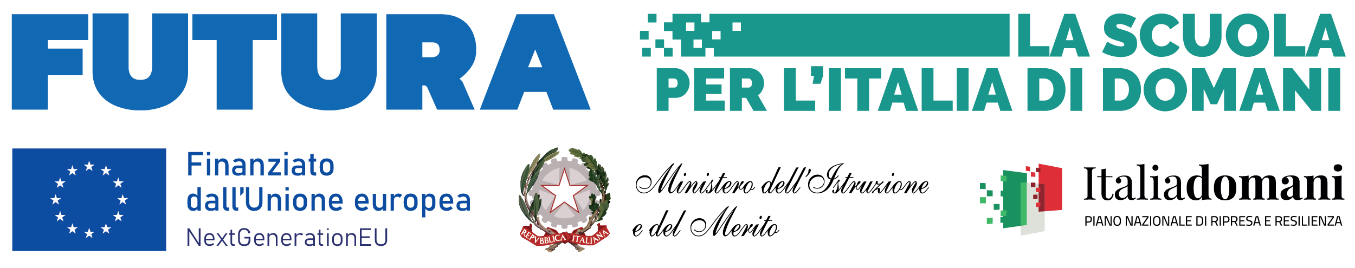 Agli attiOGGETTO: calendario modulo M4 scuola dell’infanzia di OretoPIANO NAZIONALE DI RIPRESA E RESILIENZA MISSIONE 4: ISTRUZIONE E RICERCA Componente 1 – Potenziamento dell’offerta dei servizi di istruzione: dagli asili nido alle Università Investimento 3.1:” Nuove competenze e nuovi linguaggi” Azioni di potenziamento delle competenze STEM e multilinguistiche (D.M. 65/2023).CUP: G64D23006380006Barcellona P.G. lì 26/03/2024Il Dirigente Scolastico 								Prof. Genovese LuigiFirma autografa omessa ai sensi
dell’art. 3 del D. Lgs. N° 39/1993MODULOTITOLOESPERTOTUTORALUNNIAlunni n°NOTEM3: Scuola INFANZIA OretoLe STEM ci aiutano a crescere multicompetentiLa Macchia LuciaGarofaloFrancesca3/4/5 ANNI18N°DataGiornoOrarioAlunni coinvoltiSede di svolgimentoAula di svolgimento105/04/2024venerdì14.15  ÷16.1518Via Delle Ginestre, 1sezione212/04/2024venerdì14.15  ÷16.1518Via Delle Ginestre, 1sezione319/04/2024venerdì14.15  ÷16.1518Via Delle Ginestre, 1sezione4Da fissare 14.15  ÷16.1518Via Delle Ginestre, 1sezione5Da fissare 14.15  ÷16.1518Via Delle Ginestre, 1sezione6Da fissare 14.15  ÷16.1518Via Delle Ginestre, 1sezione7Da fissare 14.15  ÷16.1518Via Delle Ginestre, 1sezione8Da fissare 14.15  ÷16.1518Via Delle Ginestre, 1sezione9Da fissare 14.15  ÷16.1518Via Delle Ginestre, 1sezione10Da fissare 14.15  ÷16.1518Via Delle Ginestre, 1sezione11Da fissare 14.15  ÷ 17.1518Via Delle Ginestre, 1sezionetotaleN°23 ore